The Monaro Folk Society Incorporated ACT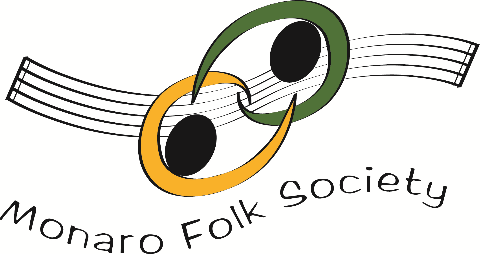 President: David BallSecretary: Ian BullTreasurer: Moir HolmesEmail Contact: secretary@monarofolk.org.auMonaro Folk SocietyCovid-19 Safety PlanDancing and / or live music activitiesDate of Plan:	11 November 2021 (version 3) Dancers, musicians and all other attendees attend at their own risk.Activities will take place when:The ACT Government restrictions allow.The venue hirer accepts this Plan and allows the venue to open.The Sub-Group Organisers,and callers (if relevant), agree that they are ready to resume the activities.Activities will cease if:The ACT returns to restrictions that prohibit those activities.There is a positive COVID-19 case linked to any participant in those activities.Action to be taken:Where there is a positive COVID-19 case linked to any participant in the activities identified, the MFS Committee is to be advised and the sub-group organiser is to seek advice from the ACT Government COVID-Response and comply to the Public Health Emergency Directions.  Information can be located at https://www.COVID19.act.gov.au/. The sub-group organiser must also inform the venue hirer. The COVID-19 Helpline operates on 02 6207 7244 between 8am and 8pm daily.This Document will be reviewed and updated from time to time, including in response to any changes in restrictions announced by the ACT Government.  MFS SUB-GROUP RESPONSIBILITIES The Sub-Group will:Check for any changes to restrictions and the Public Health Directions through the following link:https://www.COVID19.act.gov.au/.Provide information to sub-Group participants,members and friends through mailing list with information about this Plan and arrangements for live music and dancing.Make copies of this Plan available for participants at gatherings.Comply with regulations and venue hirer requirements regarding event size and ensure the maximum capacity of the venue is not exceeded.  This is set to 4sqm per person under current restrictions, or a lower number specified by the venue hirer. Exercise its duty to refuse entry as and when necessary to comply with the provisions of this Plan.Ensure the venue is available and note any new arrangements regarding use of the hall, use of chairs and public areas, and cleaning.NOT use air-conditioners.Ensure appropriate hand hygiene measures are in place, hand sanitizer or hand washing facilities with liquid soap and paper towels.Determine the number of chairs to make available to ensure 1.5m spacing.Ensure all attendees wear masks when required by ACT Government restrictions. Operational requirements      The Sub-Group will:Where required by the ACT Government, ensure all attendees use the CBR check-in app to check into the venue.  Otherwise, collect contact information from participants and visitors as required by ACT Health and record such details at each event. These details will be kept for a minimum of 28 days and be made available to the ACT Health if required.Appoint one person to act as Registrar to record details and take cash at each event, and provide them gloves for this task.Request participants to have the correct money for the event.Ensure toilets and hand washing facilities will be available.Encourage dancers to bring drink bottles.Not permit the sharing of food, including morning and afternoon tea or supper.Place signs with attendance conditions at entry points: should not enter the premises ifthey or any members of their household are unwell, and that the sub-group organiser reserves theright to refuse entry as and when necessary to comply with this Plan.Place signs in thevenue showing Participants’ Responsibility and noting that participantsattend at their own risk.Inform the teacher(s) and participants in the event if the Sub-Group is notified of a positive COVID-19 diagnosis of someone who hasattended an event.SUB-GROUP ORGANISER, CALLER or INSTRUCTOR RESPONSIBILITIESSUB-GROUP ORGANISER, CALLER or INSTRUCTOR to remind participants that they attend and participate at their own risk.Warm up of the participants prior to dancing.SUB-GROUP ORGANISER, CALLER or INSTRUCTOR to remind participants of hygiene requirements.Sanitise caller microphones / headsets before use by each caller or instructor, and at the end of the event. Event content structured to ensure a gradual return of dance fitness for dancers.Dance instruction content to minimise close face to face elements.CALLER or INSTRUCTOR to avoid unnecessary contact.Heating and air-conditioning not be used.PARTICIPANT RESPONSIBILITIESParticipants attend at their own risk.Participants to attend only if double vaccinated (or if not in a vaccine-eligible age group) except where there is a valid medical reason for non-vaccination.  Event organisers may ask for proof of vaccination at events.It is up to each individual to decide whether or not they are willing to come to theevent once they are informed about the arrangements. Participants are to be aware of theirresponsibility under this Plan and that due to COVID-19 being declared a quarantinablepandemic (Quarantine Act 1908), COVID-19 related claims will not be covered byinsurance.Participants must make their own assessment of the risk in participating in the event, takinginto account elements such as their state of health, underlying health conditions andthe health of their family and household. In particular:DO NOT attend an event if you or a member of your household is sick.DO NOT attend an event if you have been in contact with a confirmed COVID-19 case inthe previous 14 days.DO NOT attend an event if you suspect you participated in a similar event with people from an identified COVID-19 hotspot in the previous 14 days.Participants are to comply with the ACT Government Travel Restrictions and QuarantineGuidelines.If participants are unsure, they should not attend the event and should seek MedicalAdvice.If a participant is diagnosed with COVID-19 the MFS Committee must be informed.Participants MUST provide contact details, including phone numbers, and be signed in bythe Registrar for each event.Participants are encouraged to activate the COVID-19 Safe App if it is on their phone.Participants to provide the CORRECT FEE for event to avoid excessive moneyhandling.Subject to ACT government requirements, wearing a face mask and/or disposable glovesis at the individual participant’s discretion.Wearing gloves does not exclude you from hand hygiene requirements andgloves must be changed between dances.Non-disposable gloves are not appropriate as they do not comply with handhygiene requirements.Dancers must wash hands for twenty seconds or use hand sanitizer before dancing andbetween each dance.Dancers must wash hands after a cough, sneeze or use of a tissue, or use handsanitizer.Participants must maintain 1.5m social distance and use the same chairper event.Please bring waterfrom home.Sharing of food, including morning and afternoon tea or supper, is not permitted.MFS SUB-GROUP RELATIONSHIP WITH VENUE HIRER ANDRESPONSIBILITIESSub-Group to provide venue hirer a copy of this Plan.Sub-Groupto give notice of intention to recommence events.Sub-Group is responsible to ensure that disposable gloves and wipes are available for the use of all participants.The Hirermay provide disposable gloves and wipes in the hall for Sub-Group use.If requested by the Hirer,Sub-Groupto wipe down any high-touch surfaces such as door handles, light switches,tap handles, tables and chairs etc. at the end of each event.Sub-Groupto continue to liaise with Hall Hirerand the MFS Committee on the implementation of this Plan.REFERENCESDocument compiled by MFS Committee using these information sources:ACT Government Access Canberra COVID-19 InformationNSW Government – Helping Business Get Back to Work COVID-19 Safety Plan 13, June 2020.Ausdance ACTAusdance NSWSport Australia’s AIS Return to Sport GuidelinesSCDCCCOVID-19 Safety PlanNorth Canberra Baptist Church